Выставка-конкурс научно-технических разработок молодых ученых25 апреля 2021 года в КГТУ им. И.Раззакова Была организована выставка-конкурс научно-технических разработок молодых ученых в рамках 63-й Международной сетевой научно- технической конференции «Наука, техника и инженерное образование в цифровую эпоху: идеи и решения».3 место отдано студентке группы ПМИ-1-17 Яковлевой Регине (за разрабтку системы автоматической аналитики электоральной статистики) Руководитель преподаватель Москаленко А.А.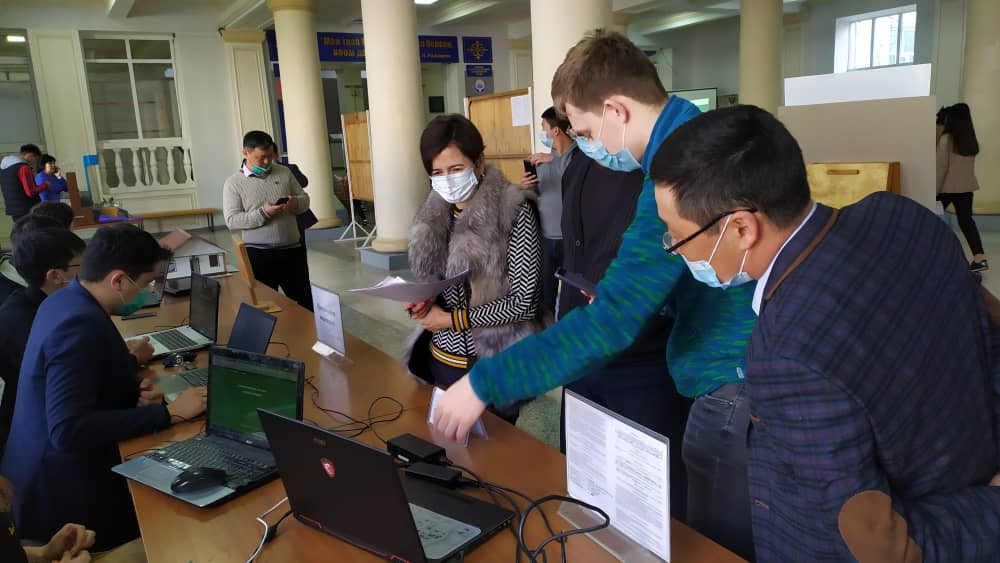 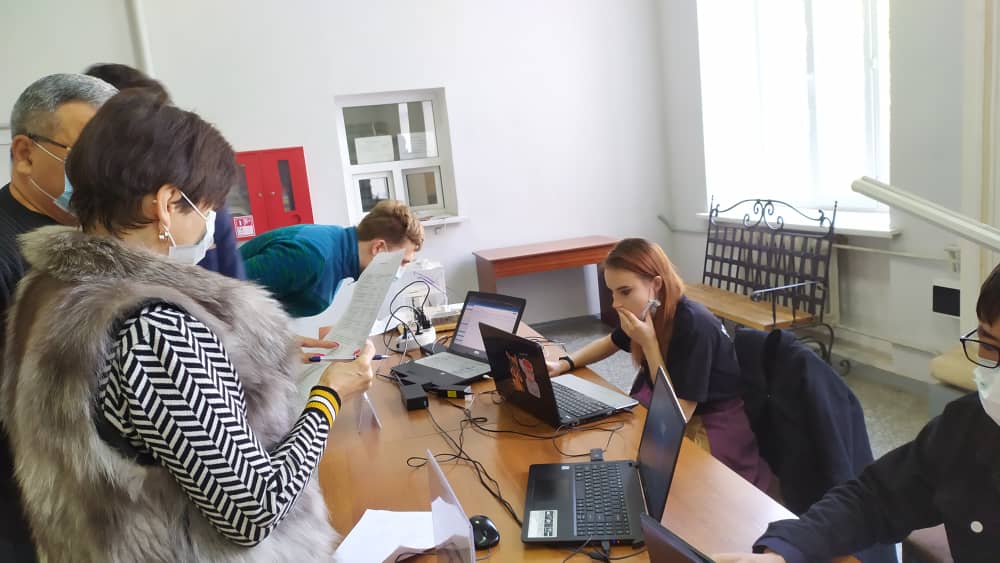 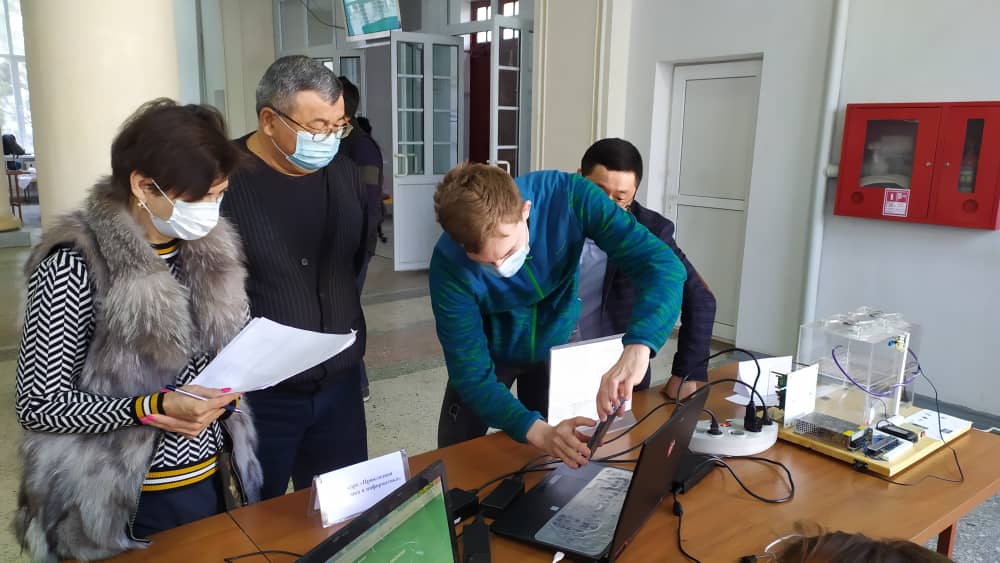 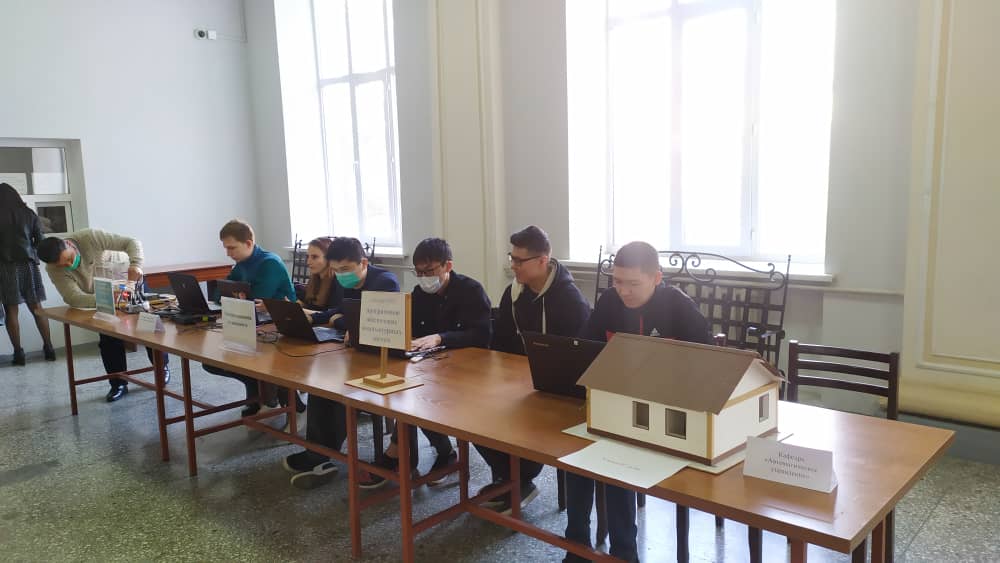 